บันทึกข้อความ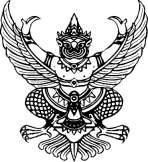 ส่วนราชการ  โรงเรียนสัตหีบวิทยาคม อำเภอสัตหีบ จังหวัดชลบุรี
ที่..........................  					วันที่.....................................................................
เรื่อง  ขออนุมัติใช้เงินตามแผนปฏิบัติการโรงเรียน
เรียน  ผู้อำนวยการโรงเรียนสัตหีบวิทยาคม
	ด้วย กลุ่มบริหารงาน/กลุ่มสาระการเรียนรู้......................................................................มีความประสงค์ขอใช้เงินสำหรับการจัดซื้อ/จัดจ้างพัสดุ ตามเอกสารแนบท้าย เพื่อ............................................................................................................................
....................................................................................(บอกเหตุผล ความจำเป็น ทำอะไร ที่ไหน อย่างไร ส่งผลต่อนักเรียนอย่างไร)(   ) แผนปฏิบัติงานโครงการ.............................................................................................................................................................
(   ) กิจกรรม ....................................................................................................................................................................................
(   ) อื่นๆ ระบุ .................................................................................................................................................………………...............				           ลงชื่อ ....................................................................... ผู้รับผิดชอบกิจกรรม/โครงการ
                                                                 (......................................................................)
รับทราบเห็นสมควรแต่งตั้ง 		1.   .....................................................................................	  เป็นผู้ตรวจพัสดุ.....................................................................................    เป็นผู้ตรวจพัสดุ3.   .....................................................................................    เป็นผู้ตรวจพัสดุ
	   ลงชื่อ....................................................................                                   
                     (..................................................................)
           หัวหน้ากลุ่มสาระการเรียนรู้ฯ/รองผู้อำนวยการกลุ่มบริหารงานบันทึกข้อความส่วนราชการ    โรงเรียนสัตหีบวิทยาคม ตำบลนาจอมเทียน อำเภอสัตหีบ จังหวัดชลบุรีที่        			 	                        วันที่  ………………………………………………………..เรื่อง  	ขออนุญาตจัดทำกิจกรรม……….......................................……………………………………………………เรียน	ผู้อำนวยการโรงเรียนสัตหีบวิทยาคม	      ด้วย(งาน/กลุ่มสาระฯ)...........................................................................................................................จะดำเนินการจัดกิจกรรม............................................................................................................................................ตามโครงการ..............................................................................................................................................................  โดยดำเนินการ......................................................................................................... และมีค่าใช้จ่ายงบประมาณดังนี้	1. ค่าวัสดุ/ ค่าครุภัณฑ์				จำนวน ......................................................... บาท	2. ค่าตอบแทน (ค่าวิทยากร) 		     		จำนวน ......................................................... บาท
   	3. ค่าใช้สอย (ค่าจ้าง/ค่าอาหาร/ค่าอาหารว่าง)  	          	จำนวน ......................................................... บาท 	4. อื่น ๆ (ค่าใช้จ่ายพื้นฐานและค่าสาธารณูปโภค)	จำนวน ......................................................... บาท 
          				    	     รวมเงินทั้งสิ้น......................................................... บาท                                               	(จำนวนเงินตัวอักษร)     (.....................................................................................................................)
                   จึงเรียนมาเพื่อโปรดพิจารณา	                        ลงชื่อ ............................................... ผู้รับผิดชอบกิจกรรม                                             (................................................................)ความเห็นของผู้รับผิดชอบโครงการ ....................................................................................................................................................................................                                          ลงชื่อ .................................................... หัวหน้ากลุ่มสาระฯ/หัวหน้าระดับ/หัวหน้างาน                                            (................................................................)ความเห็นรองผู้อำนวยการกลุ่มบริหารงาน................................................................................................................................................................................................................................	ลงชื่อ ...................................................                                                                     (................................................................)				ตำแหน่ง รองผู้อำนวยการกลุ่มบริหารงาน.......................................ความเห็นของผู้อำนวยการโรงเรียน....................................................................................................................................................................................ลงชื่อ ...................................................             (นางณัฐชา  จันทร์ดา)                       			                   				 ผู้อำนวยการโรงเรียนสัตหีบวิทยาคม1. ความเห็นของหัวหน้างานพัสดุได้ตรวจสอบแล้ว(   ) จัดซื้อจัดจ้างได้ตามพรบ.การจัดซื้อจัดจ้างฯภาครัฐ พ.ศ.2560 ครั้งนี้เป็นเงิน........................................บาท(   ) ค่าตอบแทน (ค่าวิทยากร) ครั้งนี้เป็นเงิน........................................บาท(   ) ค่าใช้สอย (ค่าจ้าง/ค่าอาหาร/ค่าอาหารว่าง)  	       ครั้งนี้เป็นเงิน........................................บาท(   ) อื่นๆ .................................................. 
ลงชื่อ                    (นางอทิตยา  หิรัญวงศ์)                      หัวหน้าเจ้าหน้าที่2. ความเห็นของหัวหน้างานแผนงานได้ตรวจสอบแล้วเงินที่ได้รับตามโครงการ.......................................บาทเบิกใช้ไปแล้ว........................................................บาท
เบิกใช้ครั้งนี้..........................................................บาทเบิกแล้วคงเหลือ...................................................บาทอื่นๆ .....................................................................
ลงชื่อ                                   ลงชื่อ       (นางสาวดวงดาว  หน่อแก้ว)        (นางจารุวรรณ  โดยอาษา)       เจ้าหน้าที่แผนงานโรงเรียน           หัวหน้าแผนงานโรงเรียน3. ความเห็นของรองผู้อำนวยการกลุ่มบริหารงานบุคคล             การเงินและสินทรัพย์งาน/โครงการนี้ได้รับเงินจัดสรรตามแผนปฏิบัติการใช้เงินของโรงเรียน(   ) เห็นสมควรอนุมัติ            (   ) ไม่เห็นสมควรเนื่องจาก ........................................................................ลงชื่อ
                           (นางจินตนา  จูมสีสิงห์)รองผู้อำนวยการกลุ่มบริหารงานบุคคล การเงินและสินทรัพย์4. ความเห็นของผู้อำนวยการโรงเรียน(   ) อนุมัติเงินอุดหนุน(   ) อนุมัติเงินกิจกรรมพัฒนาผู้เรียน(   ) อนุมัติเงินรายได้สถานศึกษา(   ) อนุมัติเงินอื่น ๆ ..............................................................(   ) ไม่อนุมัติ เนื่องจาก .......................................................           ลงชื่อ
                          (นางณัฐชา  จันทร์ดา)ผู้อำนวยการโรงเรียนสัตหีบวิทยาคม............/............../..............ที่รายการจำนวนหน่วยราคา/หน่วยจำนวนเงิน (บาท)จำนวนเงิน (บาท)จำนวนเงิน (บาท)จำนวนเงิน (บาท)จำนวนเงิน (บาท)ที่รายการจำนวนหน่วยราคา/หน่วยค่าตอบแทนค่าใช้สอยค่าวัสดุค่าครุภัณฑ์รวมรวมทั้งสิ้นรวมทั้งสิ้นรวมทั้งสิ้นรวมทั้งสิ้น